ПОСТАНОВЛЕНИЕ10 апреля 2019 года  № 58О внесении изменений в Постановление Администрации сельского поселения Алькинский сельсовет муниципального района Салаватский район Республики Башкортостан от 23 декабря 2014 года №34 «О порядке администрирования доходов бюджета сельского поселения Алькинский сельсовет муниципального района Салаватский район Республики Башкортостан»В целях своевременного зачисления в бюджет сельского поселения поступлений по урегулированию расчетов между бюджетами бюджетной системы Российской Федерации ПОСТАНОВЛЯЮ:1. Внести изменения в Порядок администрирования доходов бюджета сельского поселения Алькинский сельсовет муниципального района Салаватский район Республики Башкортостан Администрацией сельского поселения Алькинский сельсовет муниципального района Салаватский район Республики Башкортостан, утвержденный Постановлением Администрации сельского поселения Алькинский сельсовет от 23.12.2014 года № 34 «О порядке администрирования доходов бюджета сельского поселения Алькинский сельсовет муниципального района» дополнив  Приложение 1 к Порядку следующими кодами бюджетной классификации:791 2 02  49999 10 5497 150  «Прочие межбюджетные трансферты, передаваемые бюджетам сельских поселений (реализация мероприятий по обеспечению жильем молодых семей)»;791 2 02  49999 10 5675 150  «Прочие межбюджетные трансферты, передаваемые бюджетам сельских поселений (улучшение жилищных условий граждан, проживающих в сельской местности, в том числе молодых семей и молодых специалистов)»;791 2 02  49999 10 7220 150  «Прочие межбюджетные трансферты, передаваемые бюджетам сельских поселений (предоставление социальных выплат молодым семьям на приобретение (строительство) жилого помещения)»;791 2 02  49999 10 7221 150  «Прочие межбюджетные трансферты, передаваемые бюджетам сельских поселений (предоставление социальных выплат молодым семьям при рождении (усыновлении) ребенка (детей))»;791 2 02  49999 10 7222 150  «Прочие межбюджетные трансферты, передаваемые бюджетам сельских поселений (улучшение жилищных условий граждан, проживающих в сельской местности)».Настоящее постановление вступает в силу со дня подписания.Контроль за исполнением настоящего постановления оставляю за собой.               Глава сельского поселения                       Р.Г.НизамовБашκортостан РеспубликаһыСалауат районымуниципаль   районыныңӘлкә ауыл советыауыл биләмәһе Хакимиэте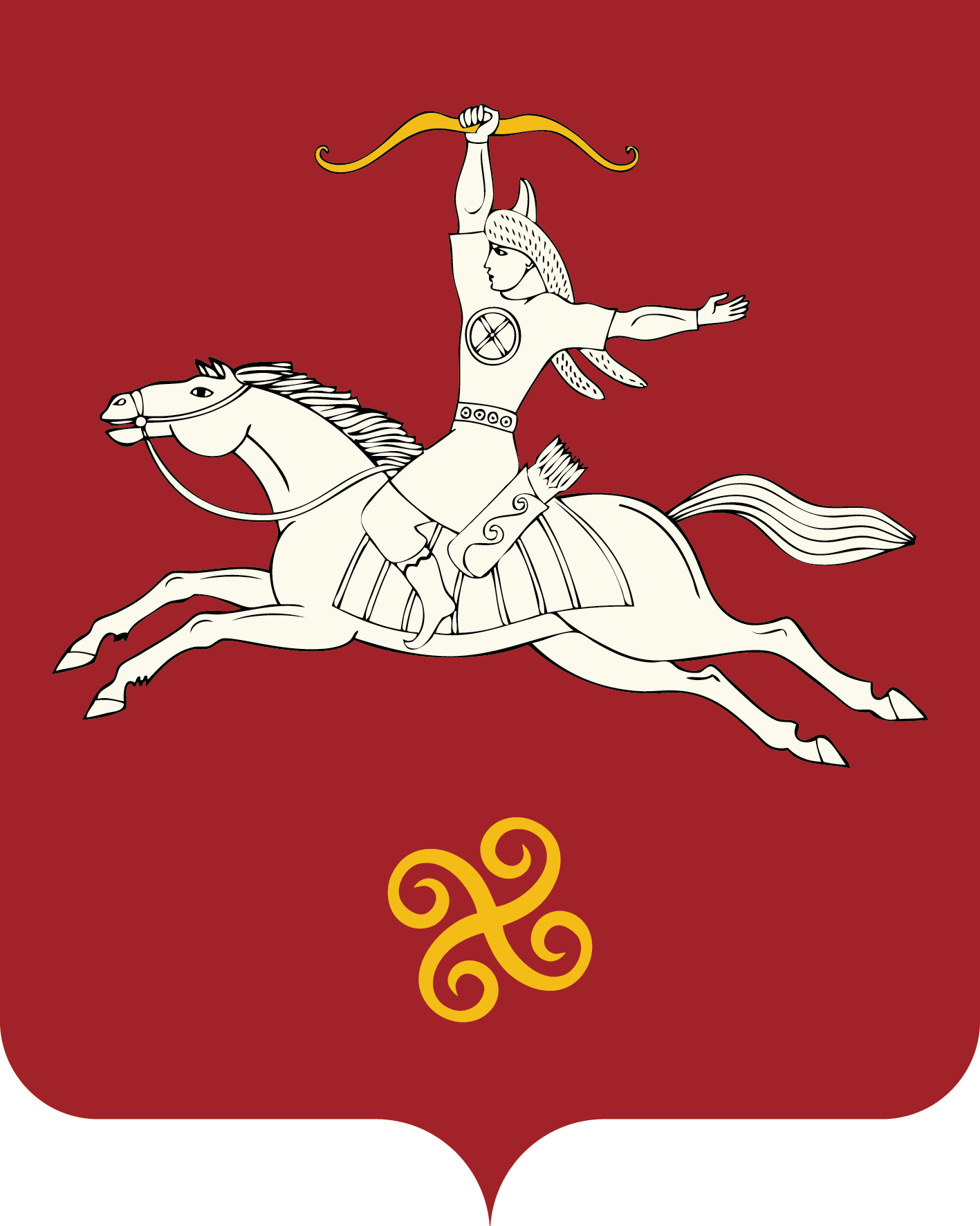 Республика БашкортостанАдминистрация сельского поселенияАлькинский   сельсоветмуниципального районаСалаватский район452481, Әлкә ауылы, Ќуласа урамы, 6тел. 2-65-71, 2-65-47452481, с.Алькино,  ул.Кольцевая, 6тел. 2-65-71, 2-65-47